Spoji slike koje si odgovaraju po značenju. Osmisli rečenice od tih dviju slika i zapiši ih u bilježnicu pisanim slovima.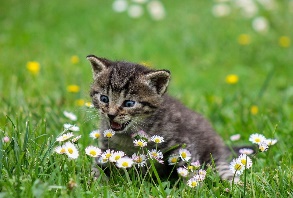 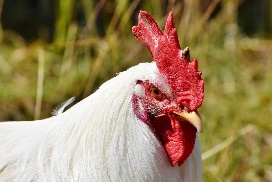 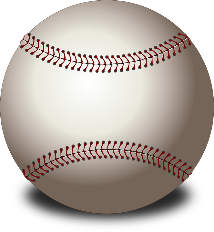            Slika 1                                                  Slika 2                                         Slika 3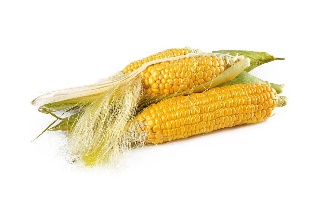 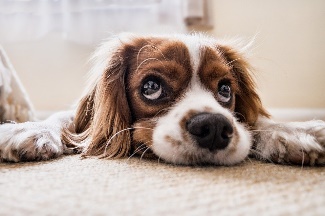 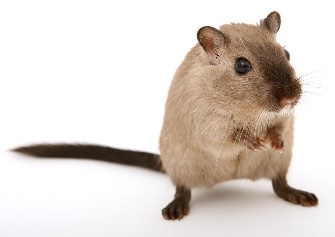                Slika 4                                Slika 5                                                   Slika 6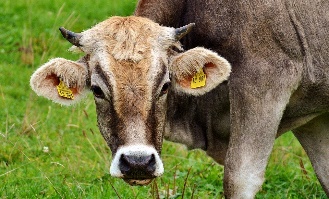 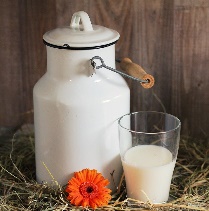              Slika 7                                                                   Slika 8Slika 1: ilyessuti, PixabaySlika 2: Capri23auto, PixabaySlika 3: OpenClipart-Vectors, PixabaySlika 4: Larisa-K, PixabaySlika 5: Fran__, PixabaySlika 6 (miš) : Shutterbug75, PixabaySlika 7: Alexas_Fotos, PixabaySlika 8: pixel2013, Pixabay